Мелкомукова Ирина Григорьевна,воспитатель МБДОУ детского сада № 504 Методическая разработка музейно-образовательных проектов «Урок в музее»	Музейный проект «Музей цвета»	Участники проекта: дети подготовительной группы, родители, воспитатель, 	Сроки реализации проекта: январь 2023 г. - февраль 2023 г. Актуальность. Дети дошкольного возраста могут многого не замечать в силу синкретичности (слитности) восприятия, очень небольшого опыта, неразвитой способности вглядываться, вслушиваться в происходящее вокруг. Педагогам и родителям предстоит научить их видеть предметы, объекты природы во всем богатстве их признаков: формы, величины, строения, цвета и др. Одним из ярких и часто определяющих признаков предметов и явлений является цвет. Цвета имеют свойства по-разному воздействовать на людей, вызывать самые разные эмоции. У каждого человека и ребенка есть свои любимые цвета, которые его радуют, создают хорошее настроение. В силу этого в изобразительном искусстве и детском творчестве цвет становится важным средством выразительности создаваемого взрослым и маленьким художником образа. Овладение детьми цветовым богатством окружающего мира, основанного на сенсорном развитии ребенка, когда в работу включаются разнообразные художественные техники, при условии их интеграции, то их воздействие на развитие ребенка углубляется и расширяется.Очень важно научить ребенка видеть красоту окружающих предметов, явлений и как по-разному их отображают в своем творчестве художники. Каждый показывает их необычность, привлекает внимание к тому, что он любит, что ему нравится, художник показывает свое отношение к изображаемому.Из опыта работы знаю, что ребята, играющие в шахматы обладают высокой обучаемостью. Игра в шахматы способствует развитию личности ребенка, формированию творческих способностей, воспитанию важных личностных качеств. Дети способны к самостоятельному обучению, к решению проблемных задач. Занятия шахматами развивает у детей логичность и последовательность мышления, умение анализировать, а также укрепляет характер. Ребята становятся сосредоточеннее, лучше запоминают, сравнивают, предвидят результат, планируют свою деятельность.Цель проекта. Приобщить детей старшего дошкольного возраста к ценностям культуры через организацию различных образовательных событий с использованием музейно-образовательной среды. Развитие у детей познавательного интереса, стремления к получению новых знаний, формирование положительной мотивации к дальнейшему обучению в школе; создание условий для развития воображения и художественно-творческих способностей,Задачи проекта.расширять первичные представления об основных живописных жанрах, учить видеть выразительные средства живописного произведения; научить детей видеть богатство и многообразие цветов и оттенков в окружающем мирепродолжать формировать у детей умение сравнивать, группировать, обобщать, классифицировать предметы по цвету, величине, форме;формировать у детей предпосылки к поисковой деятельности, способствовать индивидуальному самовыражению в процессе продуктивной деятельности, учить детей сотрудничать, организуя групповые формы в продуктивных видах деятельности;развивать эстетическое восприятие, художественный вкус, эстетическое отношение к окружающему, к искусству;умение самостоятельно создавать художественные образы, создание нового экспоната, соответствующего тематике экспозиции в «Музее цвета»;Прогнозируемый результат:дети знают жанры живописи, у детей развивается чувство цвета, принимают активное участие в художественной деятельности, посещают выставки и музеи совместно с родителями. Умеют организовывать и планировать совместные действия со сверстниками и взрослыми, в том числе умеют работать в команде, включая трудовую и проектную деятельность. Сформировано уважительное отношение к культурному наследию нашей страны. 	Этапы реализации проекта	1. Подготовительный этап. 	1. Создание музейно-образовательной среды:- подбор материала для оформления «Музея цвета», создание цветовой экспозиции;- подбор материала для информирования родителей о теме проекта (обсуждение проблемы по теме «Колористика», определить пути решения, консультации для родителей  «Музейная педагогика», «Мы пришли в музей», наглядная агитация «Игра в шахматы для дошкольников»);- изучение методической литературы, информационных и дидактических материалов для разработки презентаций, мероприятий проекта;- чтение художественной литературы по «цветоведению», жанрам живописи;-исследовательская деятельность детей с изобразительным материалом, с цветом- включение мероприятий проекта в режимные моменты: утренний и вечерний круг.	2.Основной этап.	Комплексно-тематический план реализации проекта 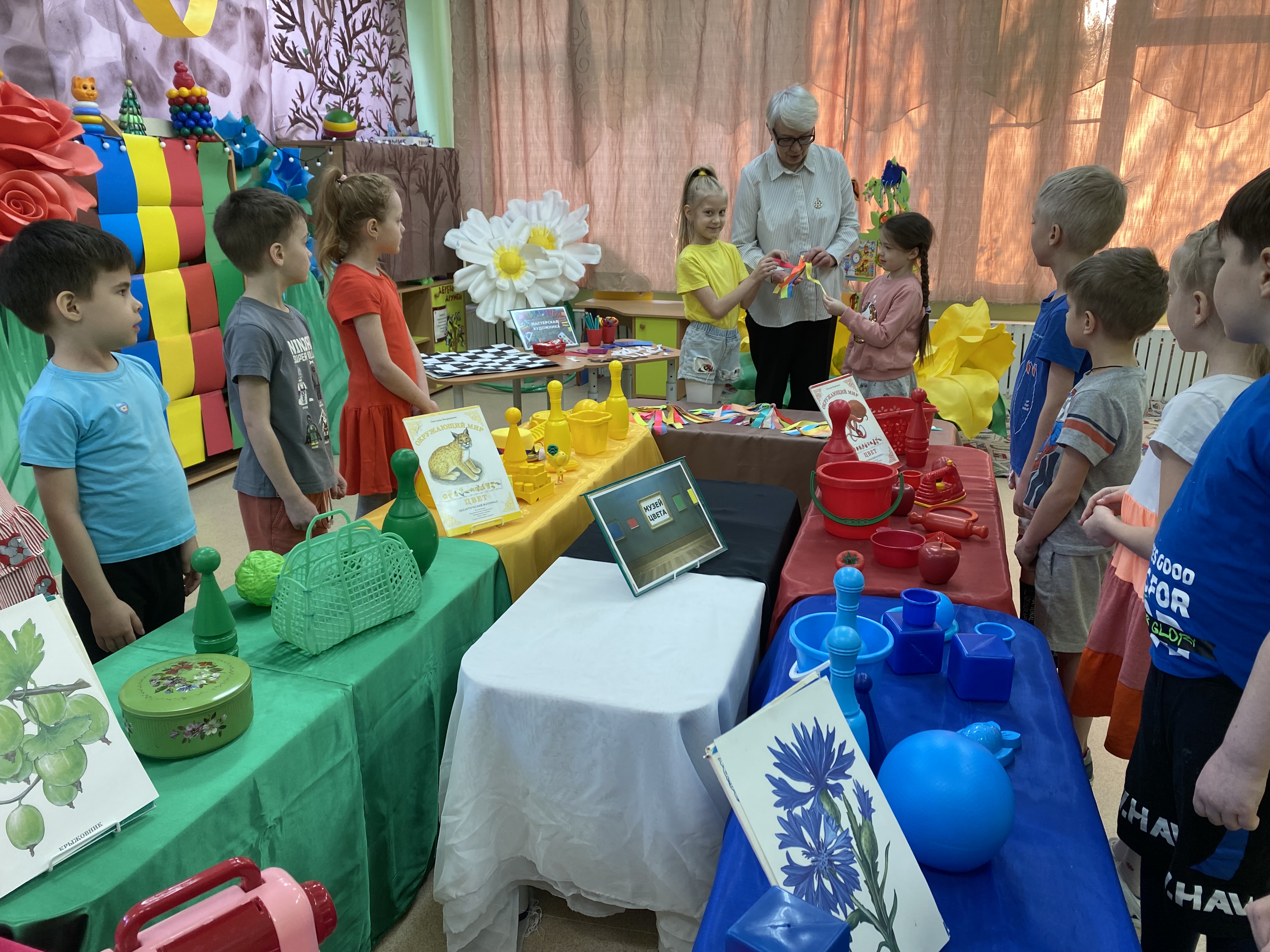 Экскурсия по Музею, рассказы экскурсовода о многообразии цветов и оттенков 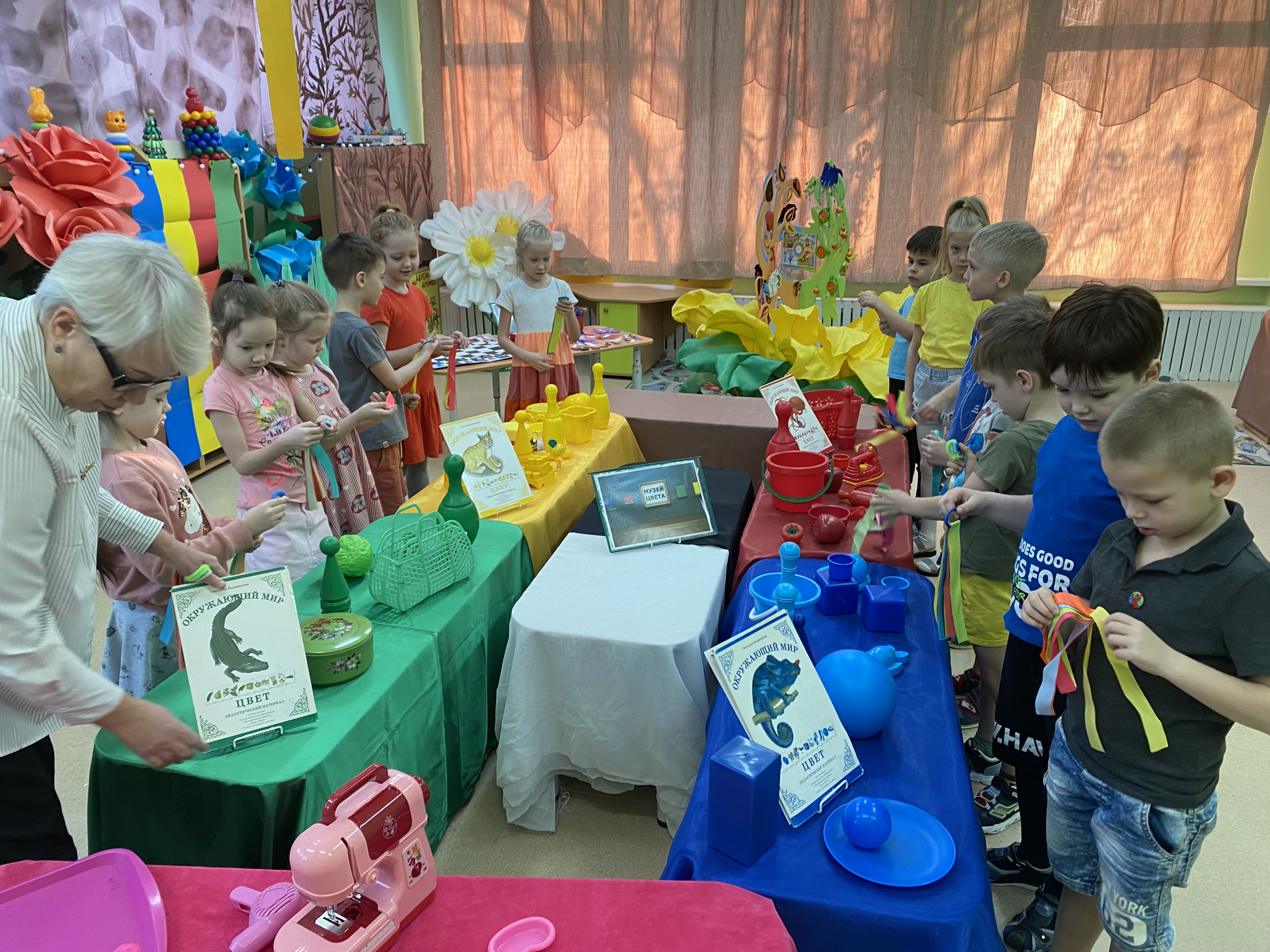 Знакомство с экспонатами Музея цвета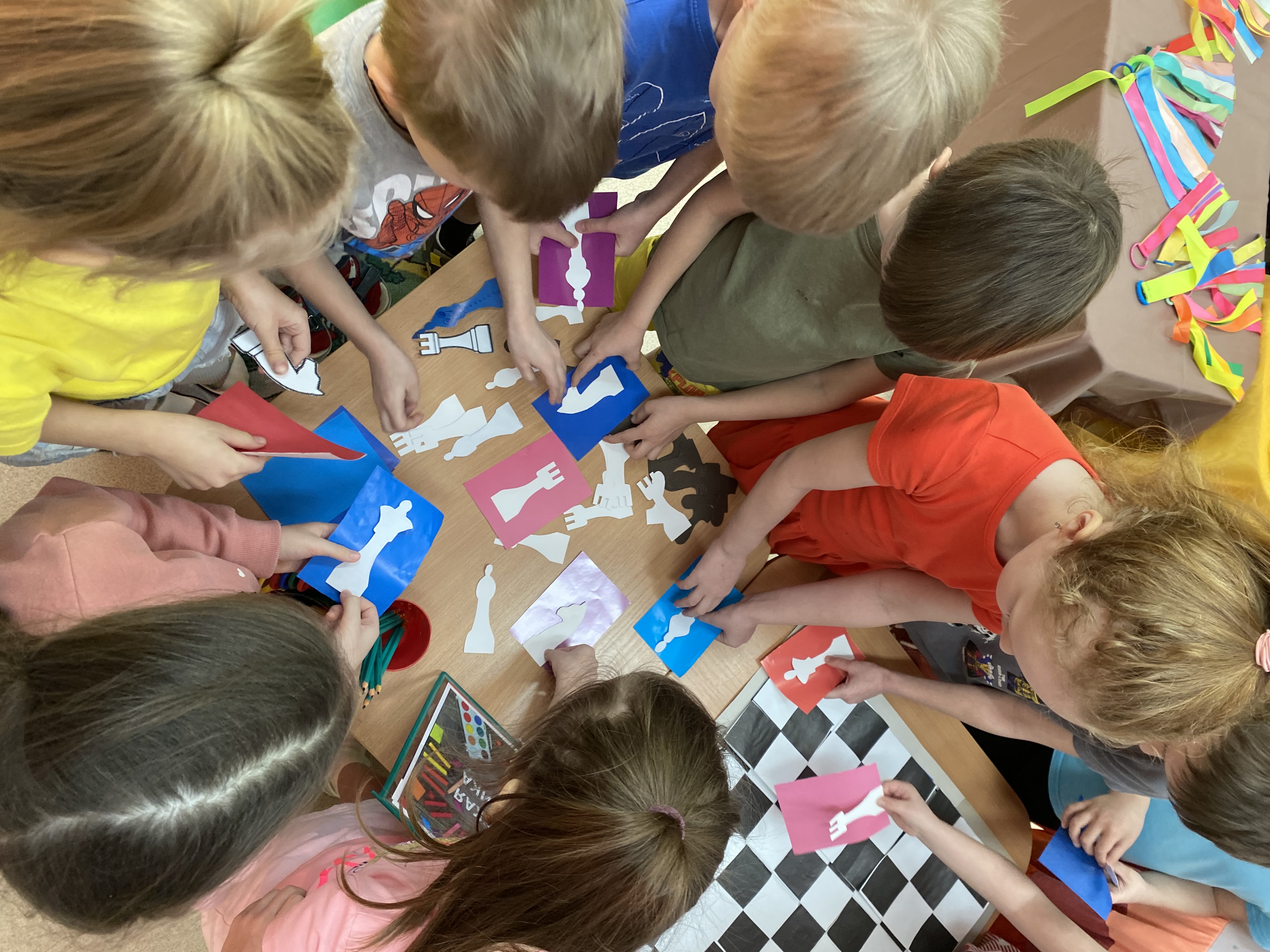 Творческая продуктивная деятельность детей «Цветные шахматы» 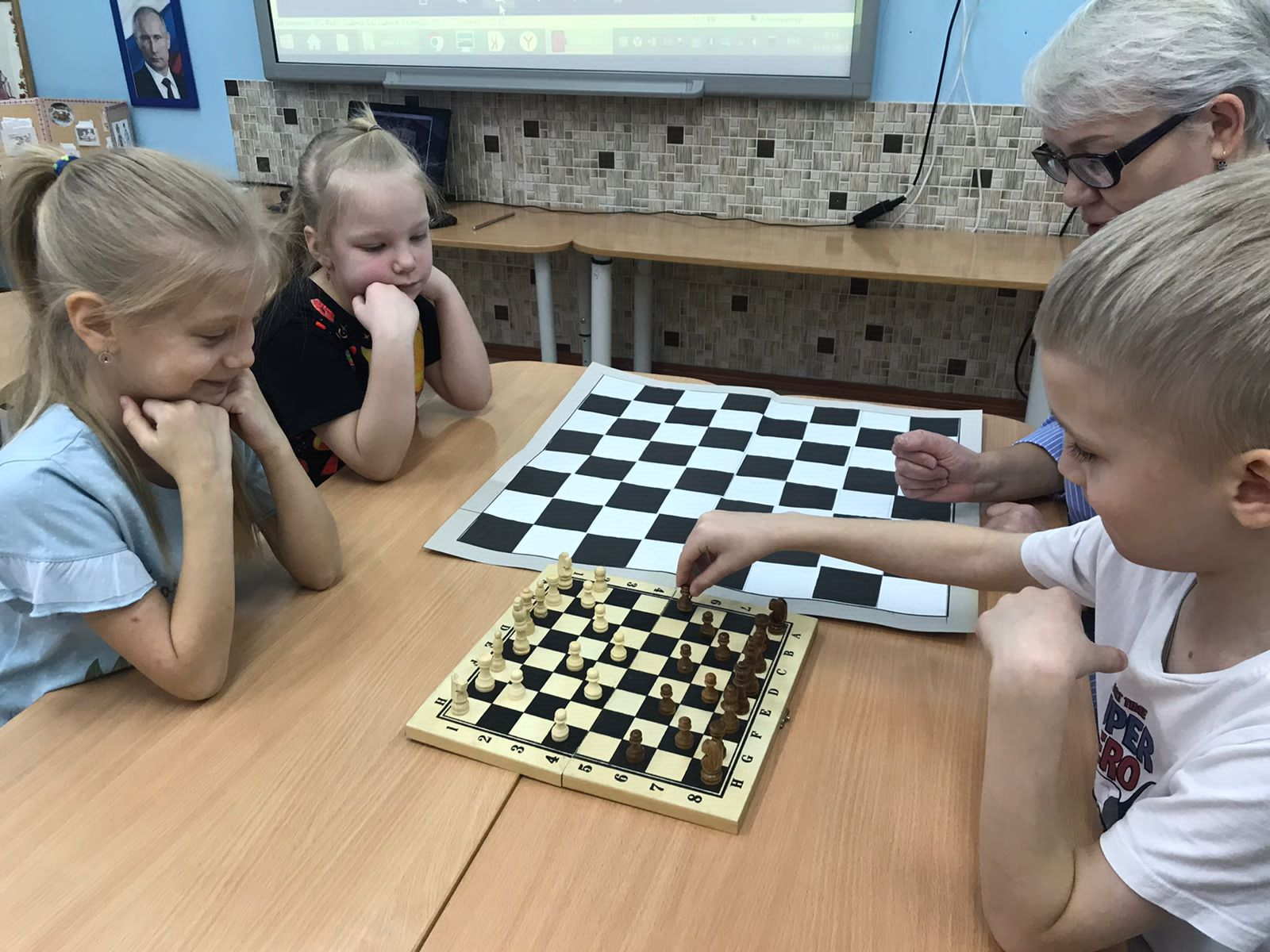 Самостоятельная деятельность детей в группе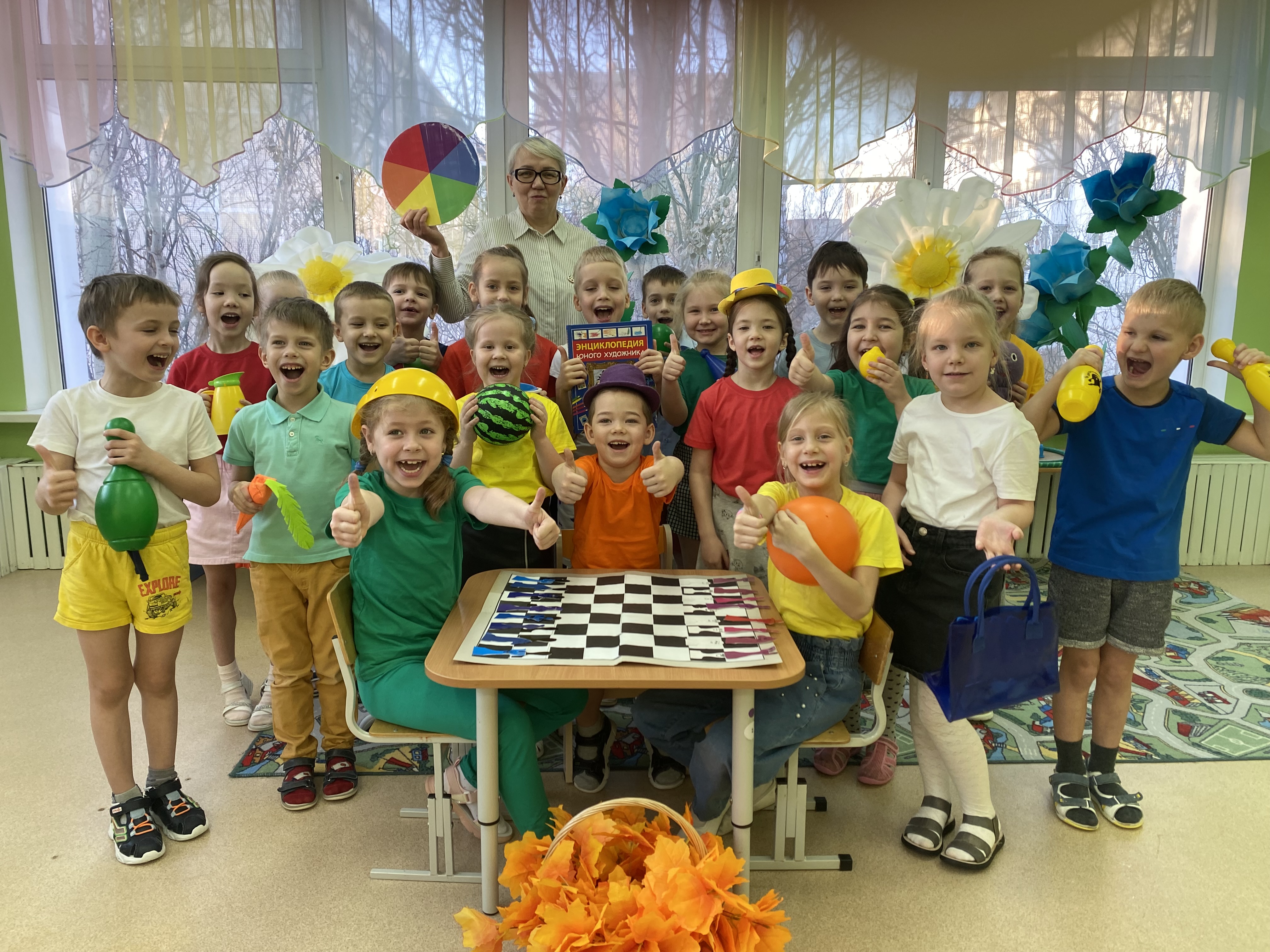 Рефлексия проекта Информационное и методическое сопровождение проекта: 1 Основная общеобразовательная программа - образовательная программа дошкольного воспитания в группах общеразвивающей направленности; 2. Рабочая программа воспитания МБДОУ детского сада № 504;3. Википедия4. Грибовская А. А. «Ознакомление дошкольников с графикой и живописью». М.: Педагогическое общество России, 2004.5. Доронова Т.Н. Дошкольникам об искусстве: Учебно-наглядное пособие для детей старшего дошкольного возраста. М.,1999.6. Комарова Т.С. «Детское художественное творчество». Методическое пособие для воспитателей и педагогов.-М.: Мозаика-Синтез,2015.7. Комарова Т.С., Размыслова А.В. «Цвет в детском изобразительном творчестве дошкольников».- М.: Педагогическое общество России, 2005.8. Цветной мир № 2, № 3,№ 4 2009. Экспериментирование с цветом.9.Энциклопедический словарь юного художника / Сост. Н.И. Платонова, В.Д. Синюков, М.,1983.Содержание детской деятельностиСодержание детской деятельностиСодержание детской деятельностиСодержание детской деятельностиСодержание детской деятельностиЦенностиЦенностиЦенностиЦенностиЦенностиЗнанияРечевое развитиеКультуры и красотыНаправления работы основного этапаНаправления работы основного этапа1.Беседы-презентаци «Как искусство живет музее?»«Как смотреть картину?»«Учись смотреть и видеть?»«Цвет в природе и цвет в картине»«Мы пришли в музей»«О ком или о чем может рассказать цвет?»«Шахматы в искусстве»«Знаменитые шахматисты России»2.Исследовательская деятельность «Окраска воды»«Как можно сделать шахматы?»3. Экскурсия в «Музей Цвета» (создан на базе ДОУ) (Приложение 1)1.Чтение  А.С.Пушкин«Сказка о царе Салтане» (описание портрета Царевны -лебеди»«Жил-был зелененький…», Автор  О. Колпакова «Петух и краски», «Три котенка», В.Сутеев «Радуга в коробке»,Н. Найденова «Белое Черное», В.Измайлов «Четыре художника»,Е. Трутнева Стихи о картинах  А.Кушнер2.Использование средств ИКТ (виртуальный музей) Рассказывание  по  картине «Юные шахматисты» К.Н. Когриванова1.Рисование «Каким цветом это бывает»«Портрет друга»2. Аппликация «Шахматная доска»3.Силуэтное вырезывание шахматных фигур4.Слушание музыкального произведения  "Дождь и радуга» С. Прокофьева из цикла «Детская музыка»Утренний кругУтренний кругУстановить комфортный социально - психологический климат в детском коллективе через: свободное общение со сверстниками, возможность высказать и выслушать друг друга, сопереживание друг другу, выбор партнеров с кем бы хотел сотрудничать в центре. Дать детям новую информацию посредством: введения в тему с помощью художественного слова, сюрпризного момента.Организовать планирование деятельности (выбор детьми центра активности, в котором они будут работать, определение содержания работы). Развивать самостоятельность, самоорганизацию, развитие детского сообщества.Установить комфортный социально - психологический климат в детском коллективе через: свободное общение со сверстниками, возможность высказать и выслушать друг друга, сопереживание друг другу, выбор партнеров с кем бы хотел сотрудничать в центре. Дать детям новую информацию посредством: введения в тему с помощью художественного слова, сюрпризного момента.Организовать планирование деятельности (выбор детьми центра активности, в котором они будут работать, определение содержания работы). Развивать самостоятельность, самоорганизацию, развитие детского сообщества.Установить комфортный социально - психологический климат в детском коллективе через: свободное общение со сверстниками, возможность высказать и выслушать друг друга, сопереживание друг другу, выбор партнеров с кем бы хотел сотрудничать в центре. Дать детям новую информацию посредством: введения в тему с помощью художественного слова, сюрпризного момента.Организовать планирование деятельности (выбор детьми центра активности, в котором они будут работать, определение содержания работы). Развивать самостоятельность, самоорганизацию, развитие детского сообщества.Вечерний кругВечерний кругПодведение итогов осуществляется на итоговом сборе, задача которого заключается в том, чтобы продемонстрировать результаты продуктивной деятельности, инициировать процесс самооценки достижений детей, выявить трудности, рассказать о своих замыслах на будущее.Подведение итогов осуществляется на итоговом сборе, задача которого заключается в том, чтобы продемонстрировать результаты продуктивной деятельности, инициировать процесс самооценки достижений детей, выявить трудности, рассказать о своих замыслах на будущее.Подведение итогов осуществляется на итоговом сборе, задача которого заключается в том, чтобы продемонстрировать результаты продуктивной деятельности, инициировать процесс самооценки достижений детей, выявить трудности, рассказать о своих замыслах на будущее.Тематическое мероприятиеТематическое мероприятиеЭкскурсия в «Музей Цвета», знакомство с новыми экспонатами музеяфотографии музея представлены в Приложении № 1Экскурсия в «Музей Цвета», знакомство с новыми экспонатами музеяфотографии музея представлены в Приложении № 1Экскурсия в «Музей Цвета», знакомство с новыми экспонатами музеяфотографии музея представлены в Приложении № 1Заключительный этап проектаЗаключительный этап проектаТворческая коллективная работа детей, создание нового экспоната для музея «Цветные шахматы»Рефлексия проекта.Творческая коллективная работа детей, создание нового экспоната для музея «Цветные шахматы»Рефлексия проекта.Творческая коллективная работа детей, создание нового экспоната для музея «Цветные шахматы»Рефлексия проекта.Организация работы с родителямиОрганизация работы с родителямиДля экскурсии в музей  цвета, предложить родителям, чтобы одели детей в одежду цветов радуги, для домашнего чтения с детьми «Азбука шахмат в стихах» Г. Кайгородов, рекомендации  родителям для посещения с детьми музеев  нашего города.Для экскурсии в музей  цвета, предложить родителям, чтобы одели детей в одежду цветов радуги, для домашнего чтения с детьми «Азбука шахмат в стихах» Г. Кайгородов, рекомендации  родителям для посещения с детьми музеев  нашего города.Для экскурсии в музей  цвета, предложить родителям, чтобы одели детей в одежду цветов радуги, для домашнего чтения с детьми «Азбука шахмат в стихах» Г. Кайгородов, рекомендации  родителям для посещения с детьми музеев  нашего города.РезультатыРезультатыДети эмоционально настраиваются на предстоящую деятельность, развивают коммуникативные навыки, развивают в себе чувство гордости, собственной значимости и инициативности, ощущают проявление заинтересованности, внимания, заботы со стороны сверстников и взрослых. Активное вовлечение родителей в проектную деятельность дало положительные результаты в установлении трехсторонних отношений.Дети эмоционально настраиваются на предстоящую деятельность, развивают коммуникативные навыки, развивают в себе чувство гордости, собственной значимости и инициативности, ощущают проявление заинтересованности, внимания, заботы со стороны сверстников и взрослых. Активное вовлечение родителей в проектную деятельность дало положительные результаты в установлении трехсторонних отношений.Дети эмоционально настраиваются на предстоящую деятельность, развивают коммуникативные навыки, развивают в себе чувство гордости, собственной значимости и инициативности, ощущают проявление заинтересованности, внимания, заботы со стороны сверстников и взрослых. Активное вовлечение родителей в проектную деятельность дало положительные результаты в установлении трехсторонних отношений.Приложение № 1К методической разработке «Урок в музее»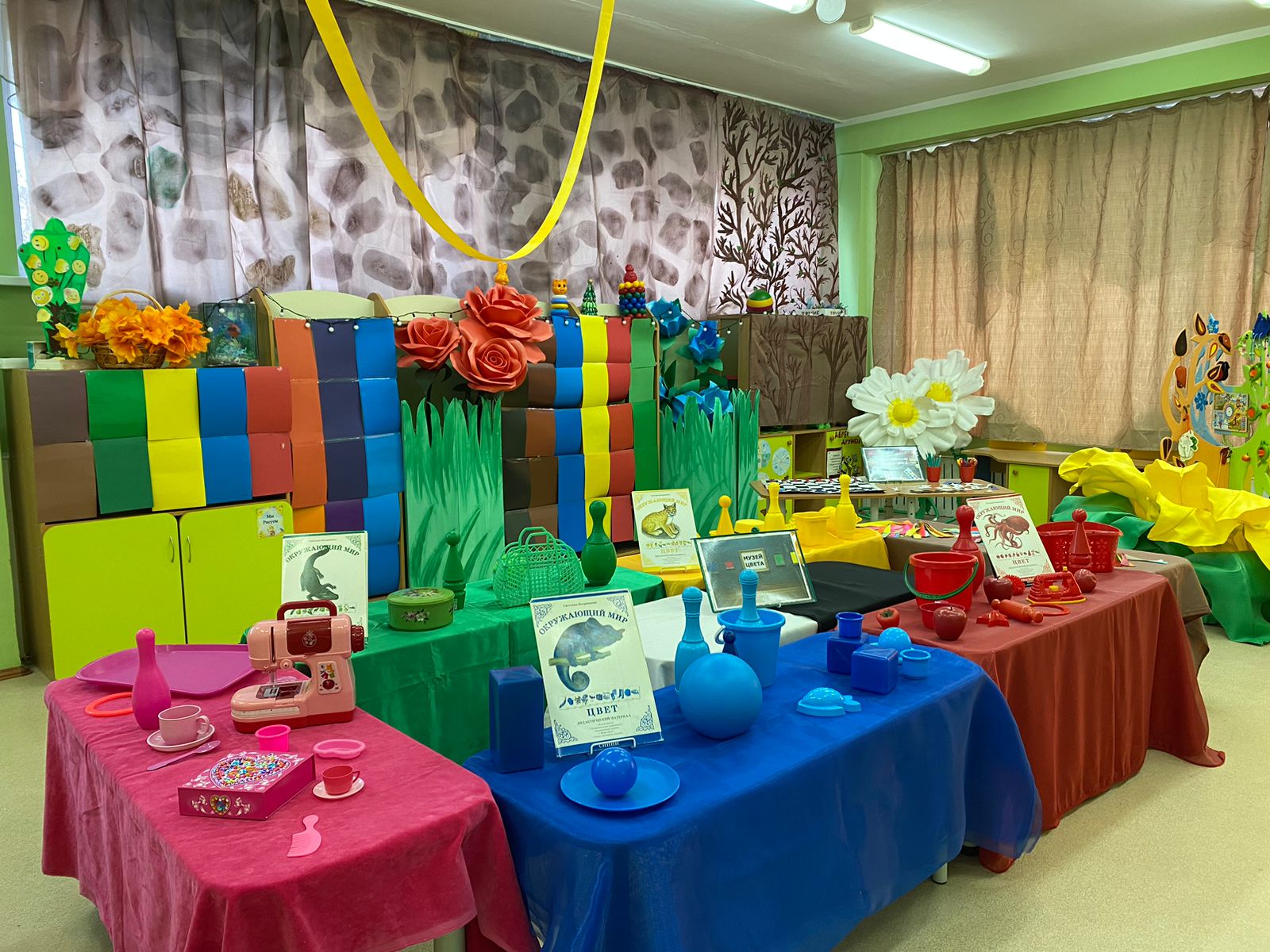 Приложение № 1К методической разработке «Урок в музее»Приложение № 1К методической разработке «Урок в музее»Приложение № 1К методической разработке «Урок в музее»Приложение № 1К методической разработке «Урок в музее»«Музей цвета» - музейное пространство на базе МБДОУ № 504«Музей цвета» - музейное пространство на базе МБДОУ № 504«Музей цвета» - музейное пространство на базе МБДОУ № 504«Музей цвета» - музейное пространство на базе МБДОУ № 504